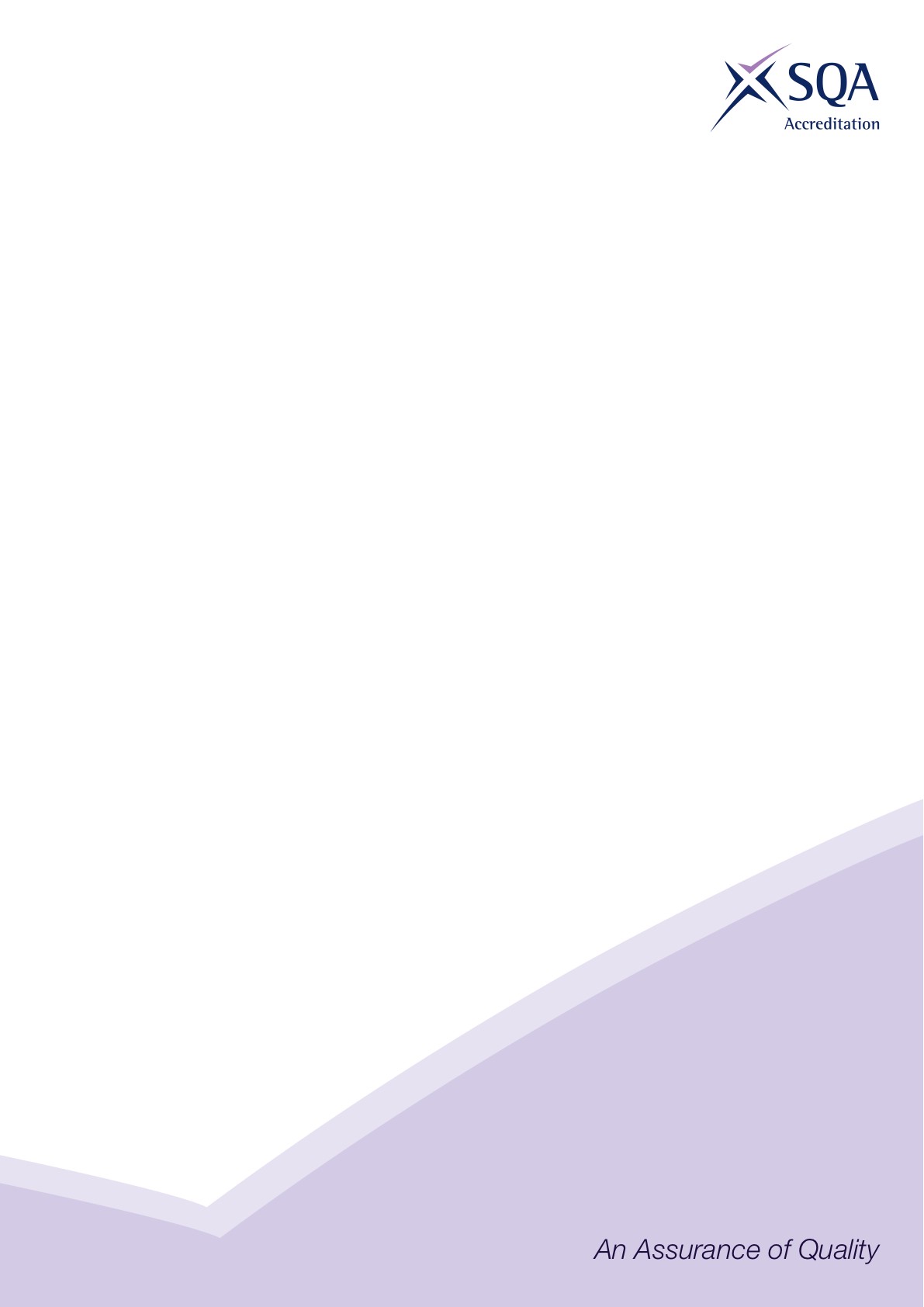 Core Skills Signposting*Core skills information was obtained from SkillsCFA as this is an imported unit.Core Skills SignpostingSectorFood and Drink OperationsQualification Title(s)SVQ in Food and Drink Operations (Distribution Skills) at SCQF Level 5Developed byNational Skills Academy for Food and DrinkApproved by ACG31 January 2018Version 2SVQ in Food and Drink Operations (Distribution Skills) at SCQF L5SVQ in Food and Drink Operations (Distribution Skills) at SCQF L5SVQ in Food and Drink Operations (Distribution Skills) at SCQF L5SVQ in Food and Drink Operations (Distribution Skills) at SCQF L5SVQ in Food and Drink Operations (Distribution Skills) at SCQF L5SVQ in Food and Drink Operations (Distribution Skills) at SCQF L5SVQ in Food and Drink Operations (Distribution Skills) at SCQF L5Unique Reference Number (URN)Unit titleCommunicationICTNumeracyProblem SolvingWorking with Others2050Maintain workplace food safety standards in manufacture33IMPHS101Work safely in food manufacture33IMPSD102Receive goods and materials in food and drink operations33IMPSD108Store and organise goods and materials in food and drink operations444IMPSD118Control stock levels in food and drink operations 444IMPSD201Supply materials for production in food and drink operations333IMPSD205Carry out bulk filling in food and drink operations 33IMPSD203Move and handle products and materials in food and drink operations333IMPSD207Move materials using mechanical transfer systems in food and drink operations3IMPSD301Process orders for goods in food and drink operations 33IMPSD304Pick orders and store in food and drink operations 33IMPSD309Produce product packs in food and drink operations 333IMPSD312Pack orders for despatch in food and drink operations 333IMPSD314Assemble different products to a pre-determined pattern in food and drink operations 33Unique Reference Number (URN)Unit titleCommunicationICTNumeracyProblem SolvingWorking with OthersIMPSD316Palletise and wrap products in food and drink operations 33IMPSD322Load consignments for despatch in food and drink operations 33IMPSD405Planning the route and timings for the delivery and collection of loads IMPSD407Complete pre-journey and post-journey procedures 333IMPSD409Transport goods and materials33IMPSD401Lift, transfer and position loads IMPSD403Maintaining the safety and the security of the load, self and property3IMPSD411Unloading the vehicle32001Plan and organise your own work activities in  a food business443004*Communicate in a business environment4IMPQI101Maintain product quality in food and drink operations333IMPQI205Contribute to continuous improvement in food operations555553210Clean in place (CIP) plant and equipment in food and drink operations333IMPPO111Carry out task handover procedures in food and drink operations455IMPHS104Lift and handle materials in food manufacture333IMPHS201Contribute to environmental safety in food manufacture332070Contribute to the maintenance of plant and equipment in food manufacture443Unique Reference Number (URN)Unit titleCommunicationICTNumeracyProblem SolvingWorking with OthersIMPPO113Carry out product changeovers in food and drink operations5355IMPPO125Contribute to problem diagnosis in food and drink operations443IMPPO127Contribute to problem resolution in food and drink operations443IMPPO210Control temperature reduction in food and drink operations3IMPPO217Control wrapping and labelling in food and drink operations3IMPPO226Slice and bag individual products in food operations42210Carry out hygiene cleaning in food and drink operations333IMPQI113Carry out sampling in food and drink operations44IMPQI201Organise and improve work activities in food operations45555IMPQI210Contribute to the application of improvement techniques  in food operations55555IMPSF119Contribute to sustainable practice in a food environment333